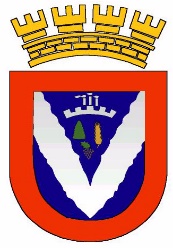 SOLICITUD RENOVACIÓN PATENTES DE ALCOHOLESSeñorAlcalde de la comunaPresenteYo, ____________________________________________________________________________________________Cédula identidad _____________________, Dirección particular ___________________________________________Representante legal ______________________________________________________________________________Cédula identidad _____________________, Dirección particular ___________________________________________Correo electrónico ________________________________, Celular/teléfono__________________________________Solicito al Sr. Alcalde, la renovación de mi patente de alcohol, periodo Enero a Junio 2024:Giro principal: ____________________________________________________________________________________Dirección local comercial: ___________________________________________________________________________ROL PATENTE N°: ____________________/Declaro que mantengo los requisitos solicitados originalmente y estoy ejerciendo efectivamente mi actividad económica.Lo anterior, de acuerdo a lo establecido en la Ley N° 19.925, sobre expendio y consumo de bebidas alcohólicas y de las normas de la Ley N° 3.063 de Rentas Municipales y Ley N° 18.695 Orgánica Constitucional de Municipalidades.Adjunto documentación requerida.Laja, _______________________________________________________			____________________________NOMBRE Y FIRMA REPRESENTANTE LEGAL	                               FIRMA CONTRIBUYENTE…………………………………………………………………………………………………………………………………………..COMPROBANTE DE SOLICITUD DE RENOVACIÓN PATENTE DE ALCOHOLESDon ___________________________________________________________________________________________Ha presentado con esta fecha, solicitud de renovación de patente de alcoholesROL ________________Giro ________________________________________________________________________________Dirección patente de alcoholes ______________________________________________________							_____________________________							Firma y timbre funcionario municipal